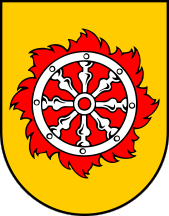 Općina Velika KopanicaO B R A Z A C za dostavljanje prijedloga i mišljenja o PrijedloguProračuna Općine Velika Kopanica za 2023. godinus projekcijama za 2024. i 2025. (15. studeni 2022. -  1. prosinac 2022.) Ime i prezime: _________________________________Adresa: ______________________________________e-mail: ______________________________________Kontakt broj: _________________________________Načelni prijedlozi i mišljenja o Prijedlogu Proračuna Općine Velika Kopanica za 2023. godinu s projekcijama za 2024. i 2025. godinu: Prijedlozi i mišljenja o pojedinim stavkama Prijedloga Proračuna Općine Velika Kopanica za 2023. godinu s projekcijama za 2024. i 2025. godinu:Napomena: Po završetku savjetovanja na mrežnim stranicama Općine bit će objavljeno Izvješće o provedenom savjetovanju sa svim pristiglim prijedlozima i mišljenjima. Općina neće objavljivati osobne podatke sudionika savjetovanja.Anonimni, uvredljivi i irelevantni komentari neće se objaviti.